1 сентября в честь Дня знаний в   Кочерикова состоялся праздник для юных жителей. 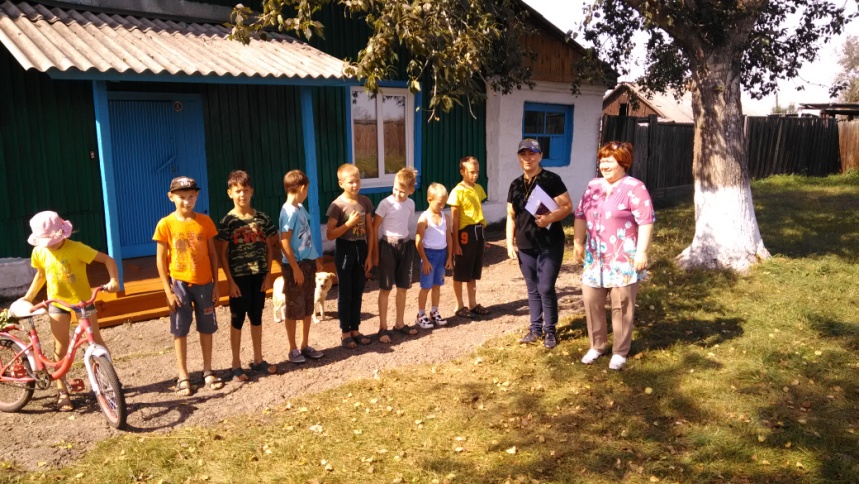 В первой половине дня  совместно с организатором спортивно массовых мероприятий Натальей Валентиновной Кайбелевой прошел отборочный тур среди юных спортсменов Кочерикова по упражнениям на турнике «Делай, Раз!» Праздничный день продолжился игровой программой для детей «Рецепт хорошего настроения»  и платными аттракционами на уличной площадке Клуба.  Завершился праздничный день танцевальной программой для детей. 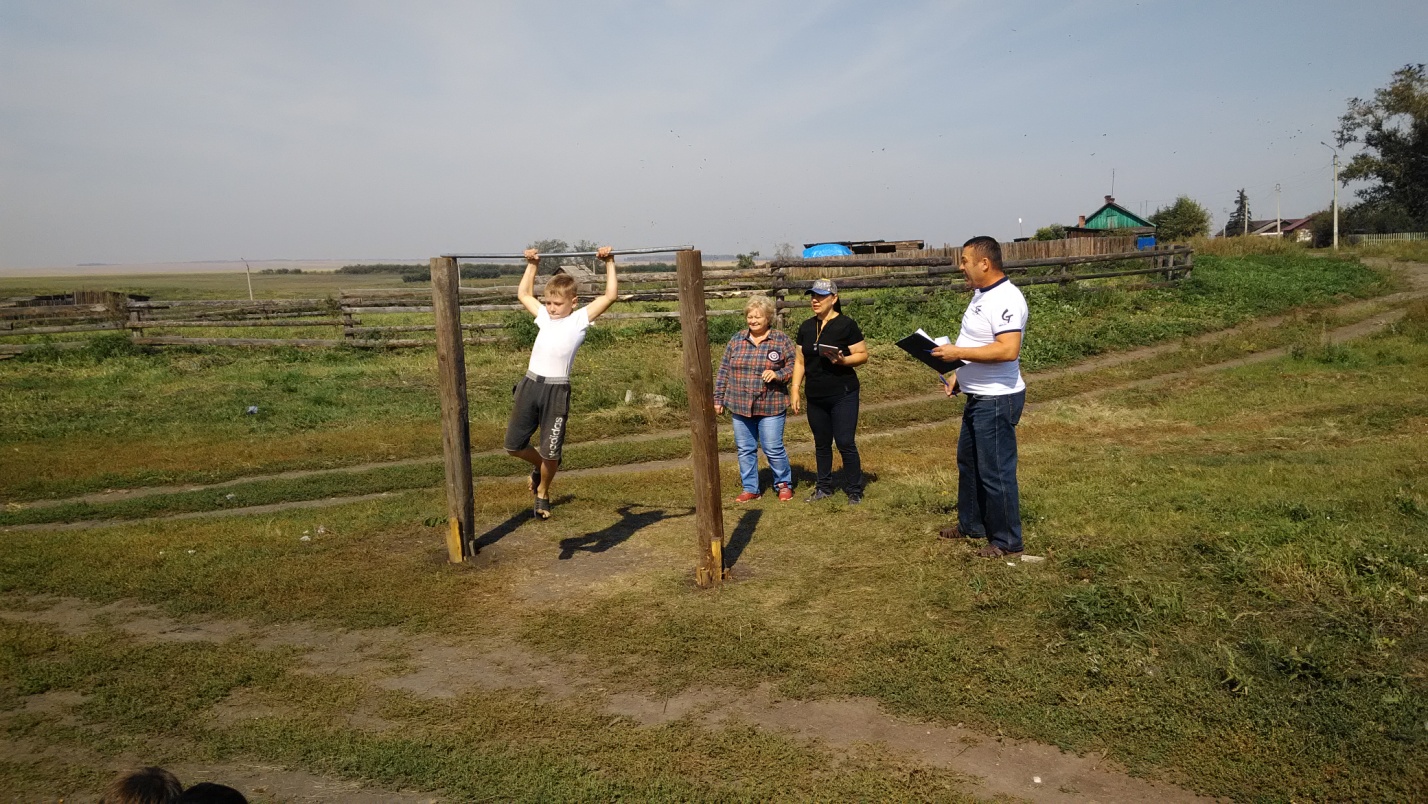 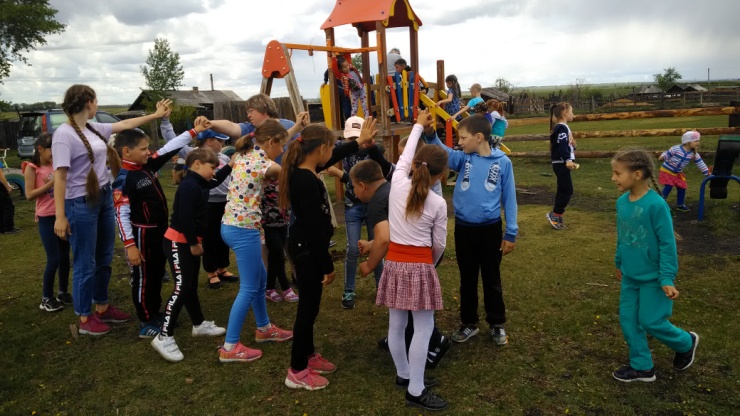 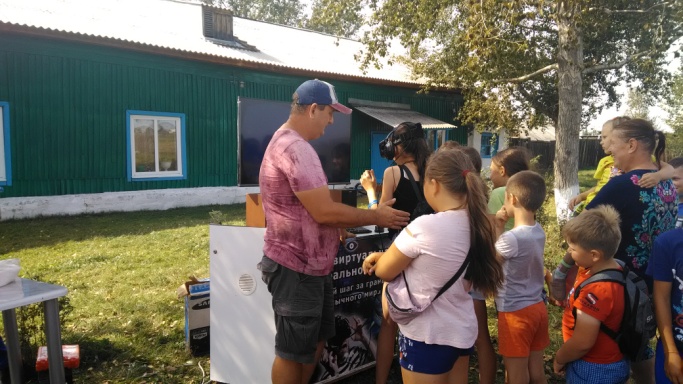 Е. Пиндичук Специалист Клуба д. Кочерикова 